Name: _________________________________ Date: ____________________ Period:____________COLOR SCHEMES ASSIGNMENTCOLOR SCHEME IDENTIFICATION WHEELDraw a small circle (about 2 inch diameter) with a compass in the center of a piece of card stock.Use protractor to mark every 30 degrees all the way around the outside of the circle.Number the marks 1-12Draw a line through the center from 1-7.Draw a line from the center to number 5, 6, 8, and 9.Label the wheel: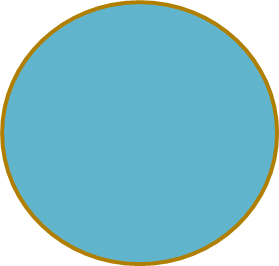 “Complimentary” on line 7“Split” on lines 6 and 8“Triad” on lines 5 and 9“Analogous" between 1 and 5Cut out your circle.Use a brad to attach it to the center of your color wheel.Then glue it into the notebook on page 50 